	  AGENDA 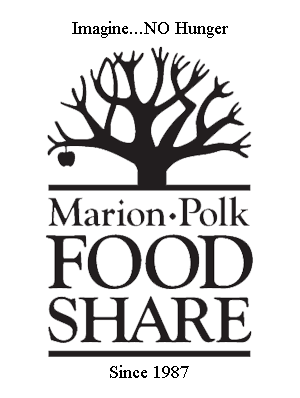 Board of Directors MeetingThursday, May 24, 2018	Dates to Remember
	June 28: Board Meeting @ 8am-9:30am  8:00 – 8:15Breakfast8:15 – 8:30Call to Order – Alex BeamerGuest Introductions – Rick Gaupo
8:30 – 8:40Mission Moment: Staff Spotlight – Kendra Alexander8:40 – 8:45Finance Update – Jim Green8:45 – 8:50Consent Agenda – Alex Beamer	Board Meeting Minutes, April 26, 2018Financial Statements ending April 30, 2018Morgan Stanley Bank Resolution8:50 – 8:55Development Update – Julie Hambuchen8:55 – 9:30Strategic Planning/Community Health Partnerships – Ian Dixon-McDonald9:30Adjournment – Alex Beamer